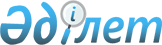 О внесении изменений в постановление Правительства Республики Казахстан от 21 июня 1999 года N 813
					
			Утративший силу
			
			
		
					Постановление Правительства Республики Казахстан от 26 апреля 2007 года N 334. Утратило силу постановлением Правительства Республики Казахстан от 15 сентября 2017 года № 560
      Сноска. Утратило силу постановлением Правительства РК от 15.09.2017 № 560.
      Правительство Республики Казахстан  ПОСТАНОВЛЯЕТ : 
      1. Внести в  постановление Правительства Республики Казахстан от 21 июня 1999 года N 813 "О создании Межведомственной комиссии по возврату и реструктуризации кредитов, выданных из республиканского бюджета, а также средств, отвлеченных из республиканского бюджета в рамках гарантированных государством займов" следующие изменения: 
      ввести в  состав Межведомственной комиссии по возврату и реструктуризации кредитов, выданных из республиканского бюджета, а также средств, отвлеченных из республиканского бюджета в рамках гарантированных государством займов, утвержденный указанным постановлением: 
      Ергожина                   - вице-министра финансов Республики 
      Даулета Едиловича            Казахстан, заместителем председателя 
      Айтжанова                  - вице-министра сельского хозяйства 
      Дулата Нулиевича             Республики Казахстан 
      Азимову                    - директора Департамента 
      Эльвиру Абилхасимовну        международного права, защиты 
                                   имущественных прав государства, 
                                   договоров и претензионно-исковой 
                                   работы Министерства юстиции 
                                   Республики Казахстан 
      Алибекова                  - начальника Департамента по раскрытию 
      Ерлана Есмухановича          и предупреждению дел о коррупции 
                                   Агентства Республики Казахстан по 
                                   борьбе с экономической и коррупционной 
                                   преступностью (финансовая полиция) 
      Квятковского               - заместителя председателя правления 
      Эдуарда Олеговича            акционерного общества "Фонд развития 
                                   малого предпринимательства" 
      вывести из указанного состава: Елемесова Аскара Раушановича, Мусину Лилию Сакеновну, Исабекова Тимура Шамсатовича, Даулиева Ермека Кокеновича, Шингазиеву Макку Жаркинбаевну. 
      2. Настоящее постановление вводится в действие со дня подписания. 
					© 2012. РГП на ПХВ «Институт законодательства и правовой информации Республики Казахстан» Министерства юстиции Республики Казахстан
				
Премьер-Министр
Республики Казахстан